Publicado en Madrid el 24/04/2024 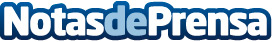 4 de cada 10 españoles se plantea buscar un segundo empleo para hacer frente a sus gastosLa última ola de encuestas del Informe Europeo de Pagos de Consumidores de Intrum muestra que este porcentaje es 8 puntos mayor en Europa, con un 45% de encuestados planteándose la búsqueda de una segunda fuente de ingresosDatos de contacto:RedacciónTrescom914 11 58 68Nota de prensa publicada en: https://www.notasdeprensa.es/4-de-cada-10-espanoles-se-plantea-buscar-un Categorias: Nacional Finanzas Sociedad Emprendedores Recursos humanos Consumo http://www.notasdeprensa.es